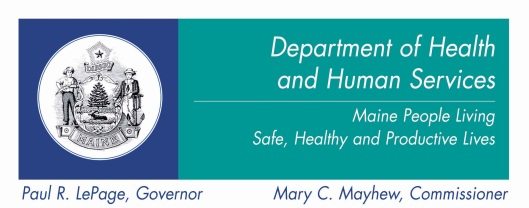 SIM Steering Committee MeetingWednesday, August 14, 201310:00 a.m. – 12:00 p.m.AugustaRoom 228, State House (Capitol Bldg.)SIM Steering Committee MeetingWednesday, August 14, 201310:00 a.m. – 12:00 p.m.AugustaRoom 228, State House (Capitol Bldg.)SIM Steering Committee MeetingWednesday, August 14, 201310:00 a.m. – 12:00 p.m.AugustaRoom 228, State House (Capitol Bldg.)----- Agenda Topics ---------- Agenda Topics ---------- Agenda Topics ---------- Agenda Topics -----AgendaAgendaLeadDr. FlaniganRandy ChenardDr. Flanigan/TeamDr. FlaniganRandy ChenardLeadDr. FlaniganRandy ChenardDr. Flanigan/TeamDr. FlaniganRandy ChenardReview and Acceptance of Meeting Minutes from 7/29/13SIM Timeline and ActivitiesCMMI Meeting DebriefMaine State Innovation Model Operational Plan – Discussion http://www.maine.gov/dhhs/oms/sim/#OPMaine SIM Quarterly Report – Discussion of this as proxy template for future Sub-committee Status Reports to SIM Steering CommitteeSteering Committee Authorized Creation of Sub-Committees Process for DevelopmentReview documentationReview and Acceptance of Meeting Minutes from 7/29/13SIM Timeline and ActivitiesCMMI Meeting DebriefMaine State Innovation Model Operational Plan – Discussion http://www.maine.gov/dhhs/oms/sim/#OPMaine SIM Quarterly Report – Discussion of this as proxy template for future Sub-committee Status Reports to SIM Steering CommitteeSteering Committee Authorized Creation of Sub-Committees Process for DevelopmentReview documentationLeadDr. FlaniganRandy ChenardDr. Flanigan/TeamDr. FlaniganRandy ChenardLeadDr. FlaniganRandy ChenardDr. Flanigan/TeamDr. FlaniganRandy ChenardReview and Acceptance of Meeting Minutes from 7/29/13SIM Timeline and ActivitiesCMMI Meeting DebriefMaine State Innovation Model Operational Plan – Discussion http://www.maine.gov/dhhs/oms/sim/#OPMaine SIM Quarterly Report – Discussion of this as proxy template for future Sub-committee Status Reports to SIM Steering CommitteeSteering Committee Authorized Creation of Sub-Committees Process for DevelopmentReview documentationReview and Acceptance of Meeting Minutes from 7/29/13SIM Timeline and ActivitiesCMMI Meeting DebriefMaine State Innovation Model Operational Plan – Discussion http://www.maine.gov/dhhs/oms/sim/#OPMaine SIM Quarterly Report – Discussion of this as proxy template for future Sub-committee Status Reports to SIM Steering CommitteeSteering Committee Authorized Creation of Sub-Committees Process for DevelopmentReview documentationRandy Chenard